Q 2016 15 bAnswer the following questions in relation to the typical human female menstrual cycle.State one change that occurs, and the approximate day(s) of the cycle on which it occursin the endometrium.in the ovary.FSH and LH each plays a role in the cycle. Where in the body are these hormones produced?State one role of each of these hormones in the cycle.Name two other hormones that play a role in the cycle.Stating clearly which of the two hormones you have chosen from (iv), give a function in the cycle of that hormone.MS 2016 15 bQ 2015 14 c(i)	Draw a labelled diagram of the human male reproductive system and its associated glands.Put X on the diagram where meiosis occurs.Give a function of one named gland.The diagram shows the structure of a human sperm cell. Part B contains many mitochondria.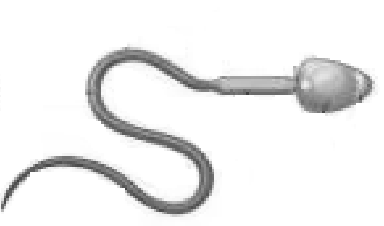 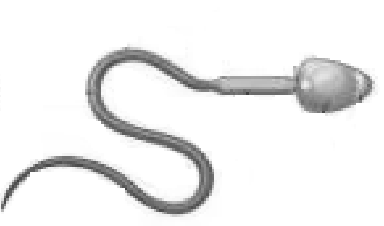 Suggest why a sperm cell needs so many mitochondria.Mitochondria are inherited exclusively from the mother. Suggest why this is the case.State the survival times of the egg and sperm in the female bodyQ 2015 14 cQ 2013 Q 13(a)	(i)		In humans, widening of the female hips is one example of physical changes that distinguish the sexes but are not essential for reproduction.To what term does the definition in italics refer?What term is used for the time in a young person’s life when such changes take place?Name the hormone that maintains such changes throughout the life of a male.The diagram shows the reproductive system of the human female.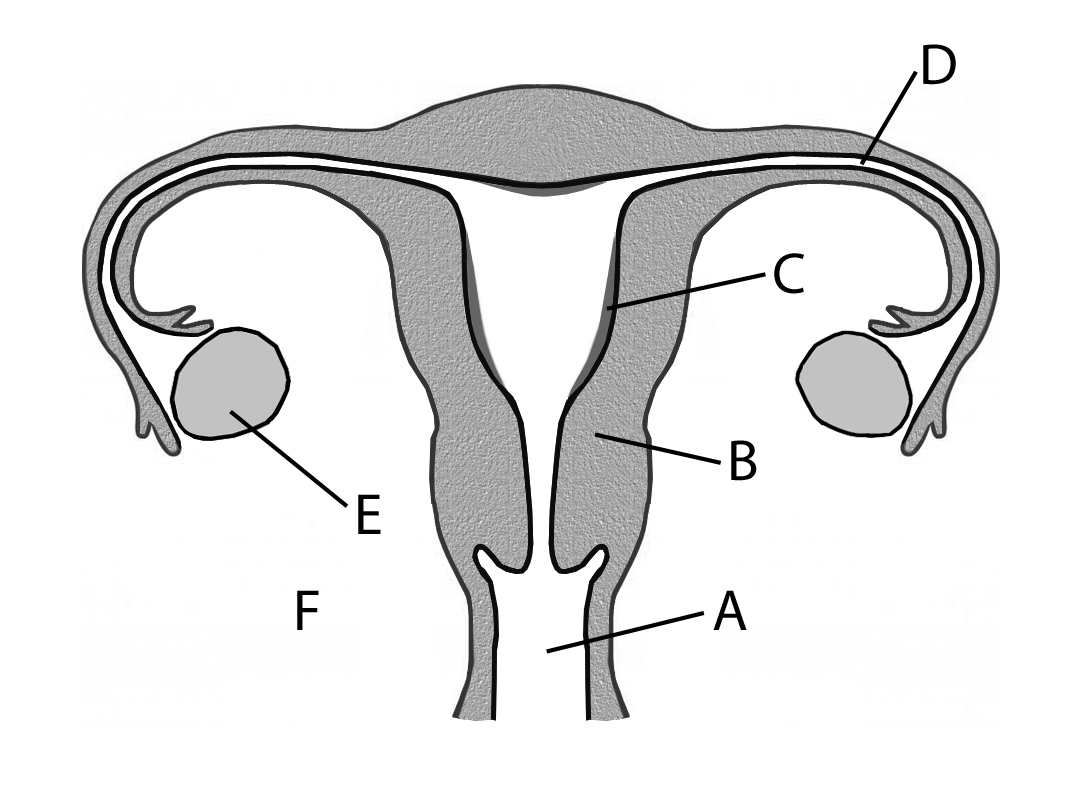 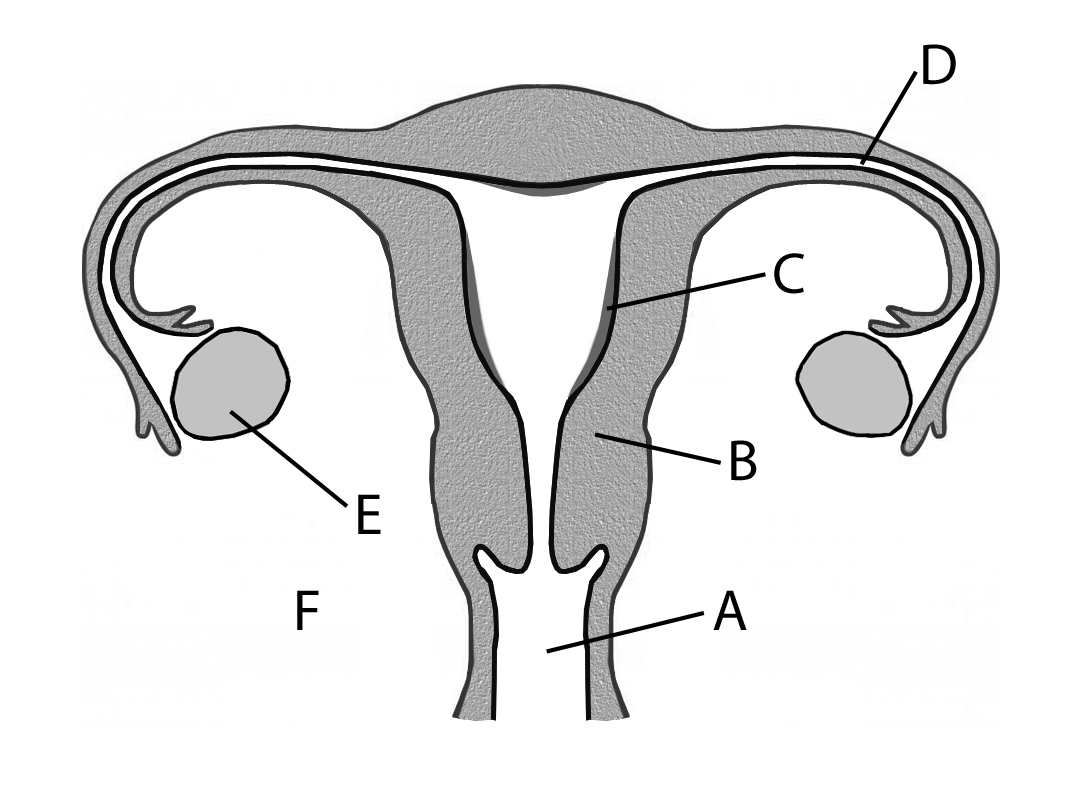 Name the parts labelled A, B, C, D, E and F.Using the letters from part (i), identify the following locations:Where meiosis occurs.Where zygote formation occurs.Where implantation occurs.Describe the role of oestrogen and progesterone in the control of the events of the menstrual cycle.(c) Answer the following questions in relation to the development of a human zygote.By which type of cell division does the zygote divide?Further divisions result in the formation of a morula. What is the next developmental stage after the morula?The placenta forms from tissues of the mother and the foetus.  Give two roles of the placenta.Give one change experienced by the mother that indicates to her that the birth process is starting.Give a short account of the birth process.MS 2013 Q 13Q 2012 14 bAnswer the following questions from your knowledge of early human development in the womb.1.	Name the three germ layers in the early human embryo.2.	For each germ layer name a structure in the adult body that develops from it.From which tissues does the placenta develop?1.	What is the amnion?2.      Explain the importance of the amnion for the foetusMS 2012 14 bQ 2009 14 aMS 2009 14 aQ 2008 6The diagram shows the female reproductive system.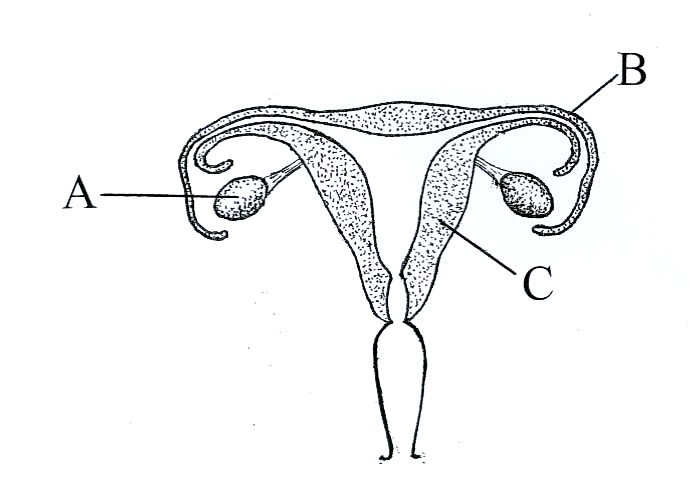 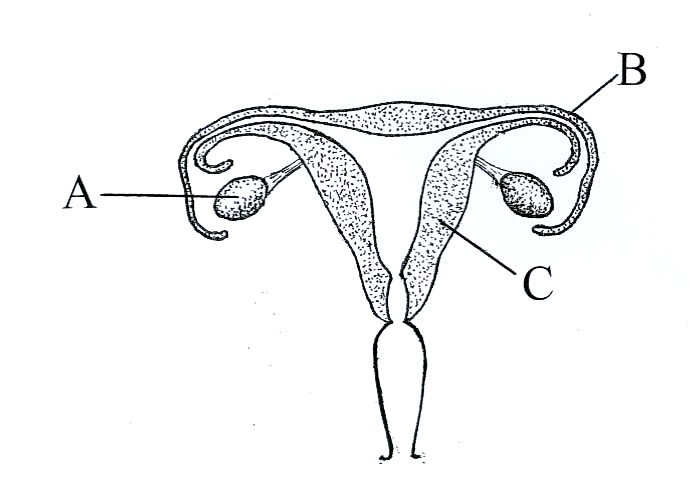 Identify parts A, B and C.Using the letters X, Y and Z and arrows, identify each of the following on the diagram: endometrium (X), where fertilization normally occurs (Y), where meiosis occurs (Z).Which part of the system is influenced by both FSH and LH? Give two biological advantages of breastfeeding. MS 2008 6Q 2007 15 a(i)		Draw a detailed diagram of the reproductive system of the human male. Label the following parts on your diagram: testis, seminal vesicle, urethra, sperm duct (vas deferens), epididymis, prostate gland.Place an X on your diagram where meiosis occurs.Place a Y on your diagram where sperm are stored.State two functions of testosterone.Give a cause of male infertility and suggest a corrective measure.MS 2007 15 (a)Q 2006 15 Write notes on three of the following.Menstruation and a disorder of menstruation.Biological benefits of breastfeeding.Survival times for sperm and ova.Formation and functions of the placenta.MS 2006 15menstruation: shedding of endometrium / in absence of fertilisation orlow level of progesteronedisorder: Endometriosis or fibroids / comment	4 + 2(3)Antibodies or immunity / less danger of infection/ uterus contracts / may reduce risk of breast cancer / bonding / correct nutrients or easier to digest / suitable temperature / delayed ovulationany three	4 + 2(3)sperm: up to 7 daysova: up to 2 daysone valid comment e.g. sperm nourished in female tract orlonger survival time means greater chance of fertilisation	4 + 2(3)formation: (placenta) formed from embryonic and uterine tissues	4functions: connected to embryo by umbilical cord / (placenta) produces hormones /example of transfer / example of a barrierany two	2(3)Q 2005 13(c)	(i)	What is meant by contraception?Give an example of a surgical method of male contraception. Suggest an advantage and a disadvantage of the method that you have named.List three methods of contraception other than surgical. In your answer you may refer to either or both sexes.Suggest a possible effect on a human population that may result from an increased availability of contraception.	MS 2005 13Q 2004 14 cAnswer the following questions from your knowledge of human embryology.What is a germ layer? List the three germ layers.Relate each of the germ layers that you have listed in (i) to an organ or system in the adult body.From what structures does the placenta develop? State three functions of the placenta.Name a hormone associated with the maintenance of the placenta.Describe the amnion and state its role.MS 2004 14 c(i)	Germ layer:Layer of cells / in the blastula (embryo) / (potential to) give rise toproduces  hormones (or named) / allows  passage of food (or named) // and oxygen / antibodies / waste (or named) / acts as a barrier or explained15(b)(i)1. Endometrium:1. Endometrium:Breaks down (shed)(Days) 1 – 5orThickens(Days) 6 – 283 + 32. Ovary:2. Ovary:Follicle (or ovum or egg) matures(Days) 1 – 14orOvulation(Days) 13 – 153 + 3orCorpus luteum develops(Days) 15 – 28(ii)Where FSH and LH produced:	*Pituitary (gland)Where FSH and LH produced:	*Pituitary (gland)Where FSH and LH produced:	*Pituitary (gland)3(iii)FSH:Stimulates follicle (egg) to develop (in ovary) or  stimulates (ovary) toStimulates follicle (egg) to develop (in ovary) or  stimulates (ovary) toStimulates follicle (egg) to develop (in ovary) or  stimulates (ovary) toproduce oestrogen or stimulates LH (production)produce oestrogen or stimulates LH (production)produce oestrogen or stimulates LH (production)3LH:Stimulates ovulation or described or causes (Graafian follicle) to developStimulates ovulation or described or causes (Graafian follicle) to developStimulates ovulation or described or causes (Graafian follicle) to developinto corpus luteum or stimulates progesterone (production)into corpus luteum or stimulates progesterone (production)into corpus luteum or stimulates progesterone (production)3(iv)Other hormones: Oestrogen/ progesteroneOther hormones: Oestrogen/ progesteroneOther hormones: Oestrogen/ progesterone2(3)(v)Fn oestrogen:Fn oestrogen:Causes endometrium to build up or inhibits FSH or stimulates LHCauses endometrium to build up or inhibits FSH or stimulates LHOR3Fn progesterone:Fn progesterone:Maintains endometrium or inhibits LH or inhibits FSHMaintains endometrium or inhibits LH or inhibits FSH14.	(c)Diagram:	testis + prostate (or seminal vesicles or Cowper’s gland)+ sperm duct & urethra + penisLabels:	testis, epididymis, sperm duct, seminal vesicle,Cowper’s gland, prostate gland, urethra, penis, scrotumX on testesNamed gland + function1.		(Sperm cells) need a lot of energy or (sperm cells) need to swim long distances (or described) (compared to their size) Mitochondria produce energy or mitochondria carry out (aerobic) respiration2.	Only the head (of the sperm) enters the eggor no sperm mitochondria enter the eggEgg:	12 – 48 hoursSperm:	0 – 7 days6, 3, 014.	(c)Diagram:	testis + prostate (or seminal vesicles or Cowper’s gland)+ sperm duct & urethra + penisLabels:	testis, epididymis, sperm duct, seminal vesicle,Cowper’s gland, prostate gland, urethra, penis, scrotumX on testesNamed gland + function1.		(Sperm cells) need a lot of energy or (sperm cells) need to swim long distances (or described) (compared to their size) Mitochondria produce energy or mitochondria carry out (aerobic) respiration2.	Only the head (of the sperm) enters the eggor no sperm mitochondria enter the eggEgg:	12 – 48 hoursSperm:	0 – 7 days3 + 214.	(c)Diagram:	testis + prostate (or seminal vesicles or Cowper’s gland)+ sperm duct & urethra + penisLabels:	testis, epididymis, sperm duct, seminal vesicle,Cowper’s gland, prostate gland, urethra, penis, scrotumX on testesNamed gland + function1.		(Sperm cells) need a lot of energy or (sperm cells) need to swim long distances (or described) (compared to their size) Mitochondria produce energy or mitochondria carry out (aerobic) respiration2.	Only the head (of the sperm) enters the eggor no sperm mitochondria enter the eggEgg:	12 – 48 hoursSperm:	0 – 7 days114.	(c)Diagram:	testis + prostate (or seminal vesicles or Cowper’s gland)+ sperm duct & urethra + penisLabels:	testis, epididymis, sperm duct, seminal vesicle,Cowper’s gland, prostate gland, urethra, penis, scrotumX on testesNamed gland + function1.		(Sperm cells) need a lot of energy or (sperm cells) need to swim long distances (or described) (compared to their size) Mitochondria produce energy or mitochondria carry out (aerobic) respiration2.	Only the head (of the sperm) enters the eggor no sperm mitochondria enter the eggEgg:	12 – 48 hoursSperm:	0 – 7 days314.	(c)Diagram:	testis + prostate (or seminal vesicles or Cowper’s gland)+ sperm duct & urethra + penisLabels:	testis, epididymis, sperm duct, seminal vesicle,Cowper’s gland, prostate gland, urethra, penis, scrotumX on testesNamed gland + function1.		(Sperm cells) need a lot of energy or (sperm cells) need to swim long distances (or described) (compared to their size) Mitochondria produce energy or mitochondria carry out (aerobic) respiration2.	Only the head (of the sperm) enters the eggor no sperm mitochondria enter the eggEgg:	12 – 48 hoursSperm:	0 – 7 days314.	(c)Diagram:	testis + prostate (or seminal vesicles or Cowper’s gland)+ sperm duct & urethra + penisLabels:	testis, epididymis, sperm duct, seminal vesicle,Cowper’s gland, prostate gland, urethra, penis, scrotumX on testesNamed gland + function1.		(Sperm cells) need a lot of energy or (sperm cells) need to swim long distances (or described) (compared to their size) Mitochondria produce energy or mitochondria carry out (aerobic) respiration2.	Only the head (of the sperm) enters the eggor no sperm mitochondria enter the eggEgg:	12 – 48 hoursSperm:	0 – 7 days314.	(c)Diagram:	testis + prostate (or seminal vesicles or Cowper’s gland)+ sperm duct & urethra + penisLabels:	testis, epididymis, sperm duct, seminal vesicle,Cowper’s gland, prostate gland, urethra, penis, scrotumX on testesNamed gland + function1.		(Sperm cells) need a lot of energy or (sperm cells) need to swim long distances (or described) (compared to their size) Mitochondria produce energy or mitochondria carry out (aerobic) respiration2.	Only the head (of the sperm) enters the eggor no sperm mitochondria enter the eggEgg:	12 – 48 hoursSperm:	0 – 7 days314.	(c)Diagram:	testis + prostate (or seminal vesicles or Cowper’s gland)+ sperm duct & urethra + penisLabels:	testis, epididymis, sperm duct, seminal vesicle,Cowper’s gland, prostate gland, urethra, penis, scrotumX on testesNamed gland + function1.		(Sperm cells) need a lot of energy or (sperm cells) need to swim long distances (or described) (compared to their size) Mitochondria produce energy or mitochondria carry out (aerobic) respiration2.	Only the head (of the sperm) enters the eggor no sperm mitochondria enter the eggEgg:	12 – 48 hoursSperm:	0 – 7 days314.	(c)Diagram:	testis + prostate (or seminal vesicles or Cowper’s gland)+ sperm duct & urethra + penisLabels:	testis, epididymis, sperm duct, seminal vesicle,Cowper’s gland, prostate gland, urethra, penis, scrotumX on testesNamed gland + function1.		(Sperm cells) need a lot of energy or (sperm cells) need to swim long distances (or described) (compared to their size) Mitochondria produce energy or mitochondria carry out (aerobic) respiration2.	Only the head (of the sperm) enters the eggor no sperm mitochondria enter the eggEgg:	12 – 48 hoursSperm:	0 – 7 days3(a)	(i)	*Secondary sexual characteristics*Puberty*Testosterone333(i)	A.	VaginaUterus (or womb)Endometrium (or lining of uterus or lining of womb)Fallopian tube (or oviduct)OvaryCervix1.	*E*D*COestrogen: Endometrium repair / stimulates LH / inhibits FSHProgesterone: Endometrium maintenance / inhibits LH / inhibits FSH6(1)3332(3)2(3)(i)	*Mitosis*BlastocystMakes progesterone / barrier or one (barrier) example / material transfer or one (transfer) example(Mucus) show or contractions or waters breakContractions or amniotic sac breaks or cervix dilates Baby deliveredAfterbirth delivered332(3)333314.	(b)(i)ectoderm mesoderm endodermectoderm:	e.g nervous system mesoderm:	e.g skeletal system endoderm:	e.g. digestive system14.	(b)(i)ectoderm mesoderm endodermectoderm:	e.g nervous system mesoderm:	e.g skeletal system endoderm:	e.g. digestive system14.	(b)(i)ectoderm mesoderm endodermectoderm:	e.g nervous system mesoderm:	e.g skeletal system endoderm:	e.g. digestive system14.	(b)(i)ectoderm mesoderm endodermectoderm:	e.g nervous system mesoderm:	e.g skeletal system endoderm:	e.g. digestive system14.	(b)(i)ectoderm mesoderm endodermectoderm:	e.g nervous system mesoderm:	e.g skeletal system endoderm:	e.g. digestive system14.	(b)(i)ectoderm mesoderm endodermectoderm:	e.g nervous system mesoderm:	e.g skeletal system endoderm:	e.g. digestive system(ii)EmbryonicUterine or endometrium(iii)1.	A membrane (or sac) that surrounds the embryo (or foetus)2.	It contains (or secretes) (amniotic) fluid or protects embryo(a)(i)(ii)Draw a diagram of the reproductive system of the human female. On your diagram indicate where the following occur:Meiosis.Fertilisation.Implantation.Give an account of the role of either oestrogen or progesterone in the menstrual cycle.(iii)Name a human female menstrual disorder.  In the case of this disorder give:A possible cause.A method of treatment.14.(a)(i)Diagram6, 3, 0Indicate sites of:Meiosis:	(Ovary) indicated on diagram3Fertilisation:	(Fallopian) tube indicated on diagram3Implantation:	(Uterus) indicated on diagram3(ii)Oestrogen: repairs endometrium / inhibits FSH  / stimulates LHORProgesterone: thickening (or maintenance of) endometrium / inhibits FSH / inhibits LH production2(3)(iii)Named menstrual disorder:31. Cause32. Treatment36.(a)A = ovary   B = Fallopian tube (oviduct)   C = uterus (womb)3(2)(b)locations of X, Y, Z3(2)(c)Ovary or A or follicle2(d)(transfer of) antibodies / balanced diet / bonding / contraception / correct temperature/ milk sterile / uterus recovers more quickly / reduced cancer risk / psychological wellbeing2(3)(a)(i)diagram	[penis, urethra, sperm duct, testis]6, 3, 0labels6(1)(ii)X on testis3(iii)(iv)Y on epididymisgrowth / development of primary sex characteristics or example / development of secondary sex characteristics or example / sperm3(v)production / comment on male behaviourlow sperm count or low sperm motility or hormonal imbalance or explained or named chemical or smoking or drug abuse or erectile2(3)dysfunction [accept unsuitable temperature (of testes) or cause described]3corrective measure matched313.	(a)(i)(ii)Where is testosterone secreted in the body of the human male? Give a brief account of the role of testosterone.(9)(b)(i)(ii)(iii)(iv)(v)Draw a large labelled diagram of the reproductive system of the human male. Where are sperm produced?State two ways in which sperm differ from ova (eggs). Name a gland that secretes seminal fluid.State a function of seminal fluid.(27)13.	(a)(i)(ii)TestisDevelopment of secondary sexual characteristics or example named // development of sex organs /sperm production	any two32(3)(b)(i)Diagram (testis, associated duct, penis)6, 3, 0labels2(3)(ii)(iii)TestisSize comment / shape or structural comment / motile (only if ‘tail or ‘flagellum’’ not given)/ chromosomal difference / does not (usually)3contribute mitochondrial DNA to zygote	any two2(3)(iv)Cowper’s gland / seminal vesicle / prostate gland3(v)Allows sperm to swim / provides nutrients / lubricant / protects sperm3(c)(i)Prevention of fertilisation (conception) or  implantation or pregnancy3(ii)Vasectomy or describedAdvantage – simple operation/ avoids side effects of hormonal contraception / effective / single procedure33Disadvantage – not easily reversed / medical complications / no protection against STIs3(iii)(iv)Any three examplesDecrease (no increase) in population / demographic imbalance/ improved conditions /comment on STIs / health issues3(3)social3(specific) tissues (or organs)	any two2(2)Name 3 germ layers:	ectoderm2endoderm2mesoderm2(ii)	Fate of 3 germ layers:ectoderm – skin or nails or hair or nervous system2endoderm – (inner lining of) gut or named part ofor liver or pancreas2mesoderm – muscles or skeleton or excretory systemor respiratory system or circulatory system (or blood)2(iii)	Placenta origin: uterine tissue and embryonic tissue[allow from mother and baby]23 Functions:any three3 (2 )(iv)Progesterone2(v)Amnion:sac or membrane2holds or produces fluid or protectsembryo (or foetus)2